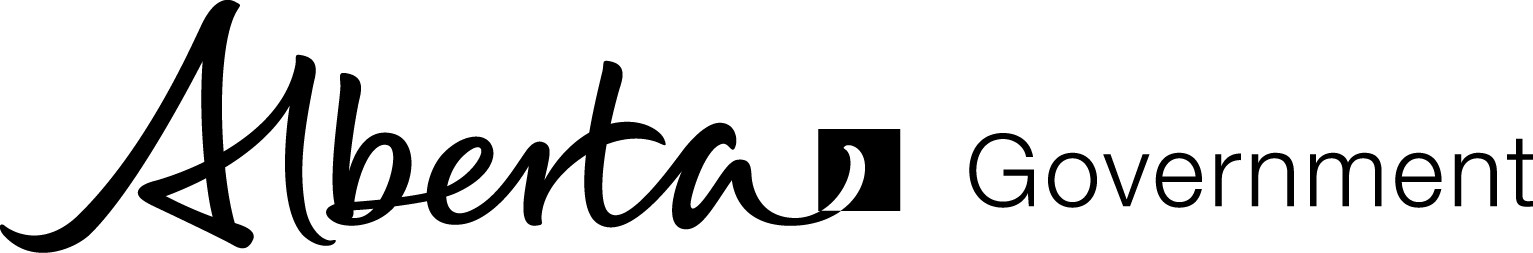 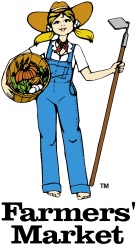 Alberta Approved Farmers' Market Program - Annual Paperwork PackageWelcome to the paperwork package for the Alberta Approved Farmers' Market Program. This package includes:Website/Mobile Phone App formMarket Information formStatistical Update formVendor List (separate document sent at same time)Submission of these forms is required by no later than January 15, 2018 in order for your market to retain approval status for the upcoming market year.Once you have completed all the forms, please save them and email the documents to ab.approvedfarmersmarket@gov.ab.ca.Please Fill Out All Forms Completely2017 annual paperwork						     Website/Mobile Phone App InformationThe personal information on this form is collected under the authority of Section 33(c) of the Freedom of Information and Protection of Privacy (FOIP) Act and will be used for the purpose of administering the Alberta Approved Farmers’ Market Program. If you have any questions about the collection, use or disclosure of your personal information, please contact the Farmers’ Market Specialist, Alberta Agriculture and Forestry at 4701 – 52 St., Box 24, Vermilion AB  T9X 1J9 or telephone: 780-853-8223 or fax: 780-853-4776.PurposeAs a service to all Alberta approved farmers’ markets, Alberta Agriculture and Forestry (AF) offers a website and mobile phone app to assist you in advertising your market. By completing this form you give permission to AF to post on the www.agriculture.alberta.ca/ farmersmarkets website and the farmers' market mobile phone app.Alberta Approved Farmers' MarketMarket InformationPurposeThe information you provide regarding your Farmers’ Market is necessary for the administration of the Approved Farmers’ Market Program to verify that your market is operating within the Guidelines as an approved Alberta Agriculture and Forestry (AF) farmers’ market. Information collected on this form is for internal use only and will not be shared outside Approved Farmers’ Market Program staff.Under normal administration of the Approved Farmers’ Market Program, we use the contact information you provide, including your email, to communicate with you as may be required.Alberta Approved Farmers' MarketStatistical UpdatePurposeThe information you provide regarding your Farmers’ Market will be used as follows:to verify that your market is operating within the guidelines as an approved Alberta Agriculture and Forestry farmers’ marketto compile statistical information that will be published in aggregate formto support your market’s efforts to grow and expandMarket InformationMarket InformationMarket NameMarket Location (Town or City, AND Building Name)Street Address of Market (this will be used for the correct placement of your market on our website and mobile phone app)Street Address of Market (this will be used for the correct placement of your market on our website and mobile phone app)Market Operation InformationMarket Operation InformationMarket Operation InformationMarket Operation InformationMarket Operation InformationMarket Operation InformationMarket Operation InformationMarket Operation InformationMarket Operation InformationMarket Operation InformationOperates: (please select and specify hours of operation)Operates: (please select and specify hours of operation)Operates: (please select and specify hours of operation)Operates: (please select and specify hours of operation)Operates: (please select and specify hours of operation)Operates: (please select and specify hours of operation)Operates: (please select and specify hours of operation)Operates: (please select and specify hours of operation)Operates: (please select and specify hours of operation)Operates: (please select and specify hours of operation) Sunday Monday Tuesday Wednesday Wednesday Wednesday Thursday Friday Friday SaturdayStart Time:Start Time:Start Time:Start Time:Start Time:Start Time:Start Time:Start Time:Start Time:Start Time:End Time:End Time:End Time:End Time:End Time:End Time:End Time:End Time:End Time:End Time:Enter the frequency of which your market runs (e.g. weekly, bi-weekly, or  monthly)  Enter the frequency of which your market runs (e.g. weekly, bi-weekly, or  monthly)  Enter the frequency of which your market runs (e.g. weekly, bi-weekly, or  monthly)  Enter the frequency of which your market runs (e.g. weekly, bi-weekly, or  monthly)  Enter the frequency of which your market runs (e.g. weekly, bi-weekly, or  monthly)  Market Opening Date (yyyy-mm-dd)Market Opening Date (yyyy-mm-dd)Market Opening Date (yyyy-mm-dd)Market Closing Date (yyyy-mm-dd)Market Closing Date (yyyy-mm-dd)Special Markets (including date, time, and location) Please note special markets will only be shown as a special market if dates/times and/or location is different than regular markets: Special Markets (including date, time, and location) Please note special markets will only be shown as a special market if dates/times and/or location is different than regular markets: Special Markets (including date, time, and location) Please note special markets will only be shown as a special market if dates/times and/or location is different than regular markets: Special Markets (including date, time, and location) Please note special markets will only be shown as a special market if dates/times and/or location is different than regular markets: Special Markets (including date, time, and location) Please note special markets will only be shown as a special market if dates/times and/or location is different than regular markets: Special Markets (including date, time, and location) Please note special markets will only be shown as a special market if dates/times and/or location is different than regular markets: Special Markets (including date, time, and location) Please note special markets will only be shown as a special market if dates/times and/or location is different than regular markets: Special Markets (including date, time, and location) Please note special markets will only be shown as a special market if dates/times and/or location is different than regular markets: Special Markets (including date, time, and location) Please note special markets will only be shown as a special market if dates/times and/or location is different than regular markets: Special Markets (including date, time, and location) Please note special markets will only be shown as a special market if dates/times and/or location is different than regular markets: Is your market an:   Indoor market      Outdoor market      BothIs your market an:   Indoor market      Outdoor market      BothIs your market an:   Indoor market      Outdoor market      BothIs your market an:   Indoor market      Outdoor market      BothIs your market an:   Indoor market      Outdoor market      BothIs your market an:   Indoor market      Outdoor market      BothIs your market an:   Indoor market      Outdoor market      BothIs your market an:   Indoor market      Outdoor market      BothIs your market an:   Indoor market      Outdoor market      BothIs your market an:   Indoor market      Outdoor market      BothContact InformationContact InformationContact InformationContact InformationContact InformationContact InformationContact InformationContact InformationContact InformationContact InformationContact Person for Market Inquiries (for internal use only - not for public distribution) Contact Person for Market Inquiries (for internal use only - not for public distribution) Contact Person for Market Inquiries (for internal use only - not for public distribution) Contact Person for Market Inquiries (for internal use only - not for public distribution) Telephone Number for Market Inquiries (for public distribution)Telephone Number for Market Inquiries (for public distribution)Telephone Number for Market Inquiries (for public distribution)Telephone Number for Market Inquiries (for public distribution)Telephone Number for Market Inquiries (for public distribution)Telephone Number for Market Inquiries (for public distribution)Email Address (for public distribution)Email Address (for public distribution)Email Address (for public distribution)Email Address (for public distribution)Email Address (for public distribution)Email Address (for public distribution)Email Address (for public distribution)Email Address (for public distribution)Email Address (for public distribution)Email Address (for public distribution)Does your market have a Website/Facebook page?    Yes      NoDoes your market have a Website/Facebook page?    Yes      NoDoes your market have a Website/Facebook page?    Yes      NoDoes your market have a Website/Facebook page?    Yes      NoDoes your market have a Website/Facebook page?    Yes      NoDoes your market have a Website/Facebook page?    Yes      NoDoes your market have a Website/Facebook page?    Yes      NoDoes your market have a Website/Facebook page?    Yes      NoDoes your market have a Website/Facebook page?    Yes      NoDoes your market have a Website/Facebook page?    Yes      NoIf yes, what is it?   Website:  If yes, what is it?   Website:  If yes, what is it?   Website:  If yes, what is it?   Website:  If yes, what is it?   Website:  If yes, what is it?   Website:  If yes, what is it?   Website:  If yes, what is it?   Website:  If yes, what is it?   Website:  If yes, what is it?   Website:                              Facebook:                              Facebook:                              Facebook:                              Facebook:                              Facebook:                              Facebook:                              Facebook:                              Facebook:                              Facebook:                              Facebook:  The personal information on this form is collected under the authority of Section 33(c) of the Freedom of Information and Protection of Privacy (FOIP) Act and will be used for the purpose of administering the Alberta Approved Farmers' Market Program. If you have any questions about the collection, use or disclosure of your personal information, please contact the Farmers' Market Specialist, Alberta Agriculture and Forestry at 4701 - 52 St., Box 24, Vermilion AB T9X 1J9 or telephone: 780-853-8223 or fax: 780-853-4776.For the upcoming year of 2018Market InformationMarket InformationMarket InformationMarket InformationMarket InformationMarket InformationMarket InformationMarket InformationMarket NameMarket NameMarket NameMarket NameMarket NameMarket NameMarket NameMarket NameMarket WebsiteMarket WebsiteMarket WebsiteMarket WebsiteMarket WebsiteMarket WebsiteMarket WebsiteMarket WebsiteMarket Facebook PageMarket Facebook PageMarket Facebook PageMarket Facebook PageMarket Facebook PageMarket Facebook PageMarket Facebook PageMarket Facebook PageMarket Mailing AddressMarket Mailing AddressMarket Mailing AddressMarket Mailing AddressCity/TownCity/TownCity/TownPostal CodeManager InformationManager InformationManager InformationManager InformationManager InformationManager InformationManager InformationManager InformationManager NameManager NameManager NameManager NameManager NameManager NameManager NameManager NamePhone NumberCell NumberFax NumberFax NumberFax NumberFax NumberEmail AddressEmail AddressSponsor Information (if applicable) – Please go to the next section if market is a non-profit societySponsor Information (if applicable) – Please go to the next section if market is a non-profit societySponsor Information (if applicable) – Please go to the next section if market is a non-profit societySponsor Information (if applicable) – Please go to the next section if market is a non-profit societySponsor Information (if applicable) – Please go to the next section if market is a non-profit societySponsor Information (if applicable) – Please go to the next section if market is a non-profit societySponsor Information (if applicable) – Please go to the next section if market is a non-profit societySponsor Information (if applicable) – Please go to the next section if market is a non-profit societySponsoring Organization NameSponsoring Organization NameSponsoring Organization NameSponsoring Organization NameSponsoring Organization NamePresident NamePresident NamePresident NamePhone NumberEmail AddressEmail AddressEmail AddressEmail AddressEmail AddressEmail AddressEmail AddressBoard of Director/Advisory Committee InformationBoard of Director/Advisory Committee InformationBoard of Director/Advisory Committee InformationBoard of Director/Advisory Committee InformationBoard of Director/Advisory Committee InformationBoard of Director/Advisory Committee InformationBoard of Director/Advisory Committee InformationBoard of Director/Advisory Committee InformationPresident Name/Advisory Committee ChairpersonPresident Name/Advisory Committee ChairpersonPresident Name/Advisory Committee ChairpersonPresident Name/Advisory Committee ChairpersonPresident Name/Advisory Committee ChairpersonPresident Name/Advisory Committee ChairpersonPresident Name/Advisory Committee ChairpersonPhone NumberAddressAddressAddressCity/TownCity/TownCity/TownCity/TownPostal CodeEmail AddressEmail AddressEmail AddressEmail AddressEmail AddressEmail AddressEmail AddressEmail AddressSecretary/Treasurer NameSecretary/Treasurer NameSecretary/Treasurer NameSecretary/Treasurer NameSecretary/Treasurer NameSecretary/Treasurer NameSecretary/Treasurer NamePhone NumberAddressAddressAddressCity/TownCity/TownCity/TownCity/TownPostal CodeThis document was completed by: This document was completed by: This document was completed by: This document was completed by: This document was completed by: This document was completed by: This document was completed by: This document was completed by: Name:Name:Name:Name:Name:Name:Name:Name:The personal information on this form is collected under the authority of Section 33(c) of the Freedom of Information and Protection of Privacy (FOIP) Act and will be used for the purpose of administering the Alberta Approved Farmers' Market Program. If you have any questions about the collection, use or disclosure of your personal information, please contact the Farmers' Market Specialist, Alberta Agriculture and Forestry at 4701 - 52 St., Box 24, Vermilion AB T9X 1J9 or telephone: 780-853-8223 or fax: 780-853-4776.For the year ending December 2017 Market InformationMarket InformationMarket Name  Manager NameMarket OrganizationMarket Organizationa)  Our market is sponsored by a non-profit group or organizationOur sponsor is: ORORb)  Our market is incorporated specifically for the purpose of operating an Approved Market under legislation of the:b)  Our market is incorporated specifically for the purpose of operating an Approved Market under legislation of the:                Societies Act - Our corporate number is:                    Societies Act - Our corporate number is:                    Cooperatives Act (as a new generation cooperative)                Cooperatives Act (as a new generation cooperative)Market StatisticsMarket StatisticsMarket StatisticsMarket StatisticsMarket Statisticsa) Do you pay your market manager?    Yes       Noa) Do you pay your market manager?    Yes       Noa) Do you pay your market manager?    Yes       Noa) Do you pay your market manager?    Yes       Noa) Do you pay your market manager?    Yes       NoIf yes, please check how your manager is compensated: (multiple selections allowed)If yes, please check how your manager is compensated: (multiple selections allowed)If yes, please check how your manager is compensated: (multiple selections allowed)If yes, please check how your manager is compensated: (multiple selections allowed)If yes, please check how your manager is compensated: (multiple selections allowed) Free table rental Honorarium Per Market Hourly Rate Monthly Salaryb) What is the table rent per week at your market? b) What is the table rent per week at your market? b) What is the table rent per week at your market? b) What is the table rent per week at your market? b) What is the table rent per week at your market? c) Do you have a yearly or seasonal rate?   Yes   No  If yes, what is it?c) Do you have a yearly or seasonal rate?   Yes   No  If yes, what is it?c) Do you have a yearly or seasonal rate?   Yes   No  If yes, what is it?c) Do you have a yearly or seasonal rate?   Yes   No  If yes, what is it?c) Do you have a yearly or seasonal rate?   Yes   No  If yes, what is it?d) If you do not charge by table, please explain how vendors are charged rent? d) If you do not charge by table, please explain how vendors are charged rent? d) If you do not charge by table, please explain how vendors are charged rent? d) If you do not charge by table, please explain how vendors are charged rent? d) If you do not charge by table, please explain how vendors are charged rent? e) On average, how many customers come to your market each market day? e) On average, how many customers come to your market each market day? e) On average, how many customers come to your market each market day? e) On average, how many customers come to your market each market day? e) On average, how many customers come to your market each market day? Liability InsuranceDo you require proof of insurance for vendors?   Yes   NoThis document was completed by:Name: 